Rx Maps https://ftp.wildfire.gov/public/incident_specific_data/Fuels/OR_UPF/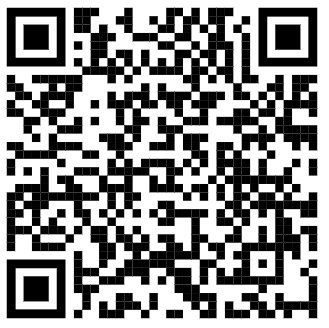 